¿Qué son los tilacoides?¿Cuántos pigmentos hay en las				¿De qué están hechos los                Membranas tilacoides?                                                         tilacoides?Clorofila tipo a y b, las xantofilas,                          Pigmentos fotosintéticos.                           los carotenoides y flicobilinas¿Qué reacciones químicas se llevan                            ¿Para qué le sirven los tilacoides a a cabo en los tilacoides?                                               Las plantas?                            La fotosíntesis y la fotofosforilación		  Sirven para realizar las reacciones lumínicas,                                                                              pues contienen los pigmentos fotosintéticos                                                                                             como la clorofila y carotenoides que captan                                                                                                                          la energía solar o lumínica y dentro de los                                                                              tilacoides se llevan a cabo una serie de                                                                                                                        reacciones que dan como resultado energía                                                                                en forma de ATP adenosin trifosfato y nadph                                                                                  poder reductos que en la fase oscura de la                                                                                          fotosíntesis son utilizados.		Bibliografía:González, C. (2016). ¿Qué son los tilacoides?. Abril 27, 2017, de Curiosoando Sitio web: https://curiosoando.com/que-son-los-tilacoidesPérez, J. (2008). Definición de tilacoides. Abril 27, 2017, de Definición.DE Sitio web: http://definicion.de/tilacoide/METABOLISMO EN LAS PLANTAS: TILACOIDESBIOLOGIA 1B-LEARNINGNOMBRE: Adrian Paul MataFECHA: 27/04/17GRUPO:  4°B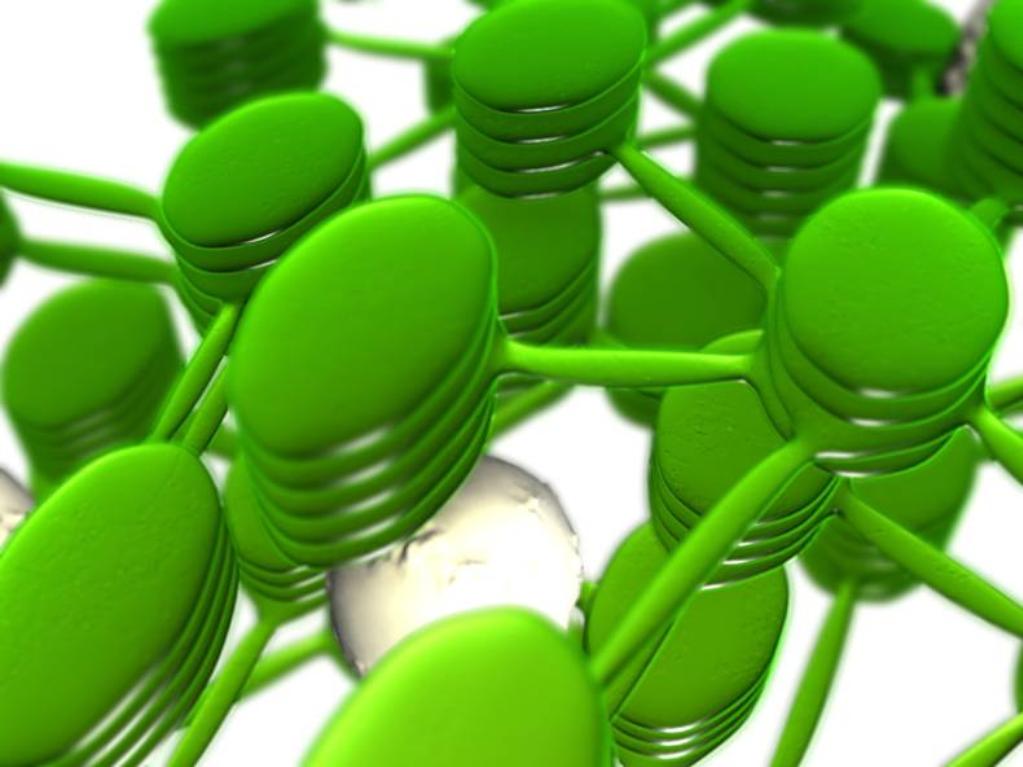 